Pythonלפני הגעתכם לקורס תתבקשו ללמוד את בסיס שפת התכנות הנקראת Pythonהוראות לחניךהלמידה שלכם תתבצע בעזרת המדריך של אלעד פלג – מומחה אנליטיקה וBI, אותו תוכלו למצוא בכתובת: https://www.youtube.com/playlist?list=PLVCiFzJMihGlmX4_FAELKaBNTZdp6b3v7בנוסף תוכלו למצוא סיכומים בחלק מן הנושאים באתר המדריך בכתובת:  Elad Peleg Python-guideשימו    הלמידה מתבצעת מהמדריך בYouTube וההוראות מתייחסות אליוסביבת העבודה שמשתמש המדריך נקראת Jupiter notebook, אתם תעבדו בסביבת עבודה שנקראת idle. הסבר על סביבת העבודה idle בה תעבדו בכתובת: Idle Instructions.mp4את לימודי השפה בקורס נמשיך מנקודת הידע אליה תגיעו במדריך זה, לכן יש ללמוד היטב חומר זה על מנת להימנע מיצירת פער ביכולות ובידע שלכם בתחילת הקורס. בתחילת הקורס תיבחנו על הנושאים השונים והשיעורים אותם תלמדו במהלך במדריך. הנושאים שעליכם ללמוד במדריך הם:כתיבת ליטרלים (סרטון 3)הפונקציה פרינט (סרטון 4)משתנים + עבודה עם מספרים (סרטונים – 5, 6)הפונקציה Input (סרטון 8)המרות (סרטון 9)מחרוזות + פעולות נוספות + חיתוך מחרוזות + string format (סרטונים – 10, 11, 12, 18)ביטויים בוליאנים + תנאים + תנאים עם קלט + תנאים מורכבים (סרטונים – 13, 14, 15, 17)וידוא תקינות נתונים (סרטון 16)לולאות while + continue and break (סרטונים – 19, 20, 21)פונקציית range (סרטון 22)לולאות for + קינון (סרטונים – 23, 24, 25)רשימות + פעולות נוספות + עריכת רשימות + העתקת רשימות (סרטונים – 26, 27, 28, 30)טאפלים (סרטון 31)סטים + פעולות על סטים (סרטונים – 37, 38)מבוא למילונים + עריכת נתונים במילונים + ניהול  ערכים במילונים (סרטונים – 33, 34, 35)שימו       סדר הסרטונים מעט שונה מן הסדר המקורי בYouTubeתרגוליםיש לציין שחשוב לתרגל כמה שיותר ולהתנסות עם השפה לשם הבנה.לשם כך ישנם טאבים Types וLoops בכל אחד תרגילים ברמות שונות.ניתן לחלק את התרגול לפי נושאים:Types חלק א לאחר נושאים 1-6Types חלק ב לאחר נושאים 7-8 Loops חלק א' לאחר נושאים 9-11 Types חלק ג' + Loops חלק ב' לאחר נושאים 12-15Dictionaries לאחר נושא 15Types & Conditionsחלק א'כתבו תוכנית אשר מקבלת מחרוזת ומדפיסה אותה מהסוף להתחלה.כתבו תוכנית אשר מקבלת שם פרטי ושם משפחה ומדפיסה כתובת מייל.לדוגמא, עבור הקלט Oshri Avneri התקבל הפלט Oshri.Avneri@mail.comכתבו תוכנית המקבלת גובה ואורך הבסיס של משלוש שווה צלעות ומדפיסה:גובה ואורך בסיסהיקף ושטחכתבו תוכנית המקבלת את מספר השנים בהם אתה חי, התוכנית תדפיס:גילגיל בימיםגיל בשעותגיל בשניותחלק ב'כתבו תוכנית אשר מקבלת גיל מהמשתמש. אם הגיל הוא 18, התוכנית תדפיס ‘Congratulations’אם הגיל קטן מ 18, יודפס ‘You are young’אחרת יודפס ‘We love old people’אם גיל המשתמש אינו מספר יש להדפיס הודעה בהתאם.כתבו תוכנית אשר מקבלת שלושה מספרים ומחזירה את המספר האמצעי(גדול מהמספר הכי קטן, קטן מהמספר הכי גדול)במידה ואין כזה התוכנית תדפיס את כל המספריםכתבו תוכנית אשר מקבלת טמפרטורה מהמשתמש.התוכנית תמיר את הטמפרטורה מצלזיוס לפרנהייט.לדוגמא התוכנית תקבל C24 ותחזיר 75.2F, תקבל F39.2 ותחזיר C4.נוסחת ההמרה - (C x 1.8) + 32= F)כתבו תוכנית אשר מקבלת מחרוזת, התוכנית תחזיר מחרוזת המורכבת מ:2 האותיות ראשונות 2 האותיות האחרונותאם המחרוזת הקצרה מ2 תווים תוחזר הודעה "too short"חלק ג'כתבו תוכנית הבודקת אם סט אחד הוא חלק מ או מכיל את הסט השני ולהפך, אם נמצא שהוא חלק מהסט השני יש למחוק אותו. פלט התוכנית יראה כך: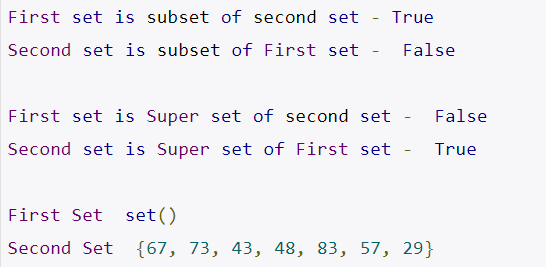 בדקו את התוכנית על הזוגות הבאים: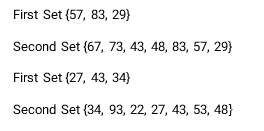  כתבו תוכנית אשר תקבל המשתמש שני מספרים ופעולה חשבונית ותחזיר את התוצאה, התוכנית תחזיר תמיד מספר שלם, במידה והוכנס משהו שהוא לא מספר או פעולה חשבונית התוכנית תדפיס הודעה בהתאם.פלט התוכנית יהיה כמו תרגיל חשבון, NUM1 [+|-|X|/] NUM2 =  NUM3 כתבו תוכנית שתמצא את החיתוך בין שני סטים ותמחק את הערכים שבחיתוך מהסט הראשון, התוכנית תדפיס את שני הסטים, את החיתוך ואת הסט הראשון לאחר מחיקת החיתוך.Loops & Listsחלק א'כתבו סקריפט שמוצא את כל המספרים בין 1500 ל5900 שמתחלקים ב7 והם כפולה של 5 ומחזיר אותם בסדר יורדכתבו תוכנית אשר תקבל מספר מהמשתמש (ניתן להניח שהתקבל מספר) ותדפיס פירמידה בגובה המספר, לדוגמה - עבור הקלט 5 הפלט יראה כך:* 
* * 
* * * 
* * * * 
* * * * * 
* * * * 
* * * 
* * 
*הדפיסו את כל המספרים בסדרת פיבונצ'י אשר ערכם קטן מ-10,000, חובה להשתמש בwhile True, תוכלו למצוא הסבר על סדרת פיבונצ'י בקישור הבא:   https://he.wikipedia.org/wiki/%D7%A1%D7%93%D7%A8%D7%AA_%D7%A4%D7%99%D7%91%D7%95%D7%A0%D7%90%D7%A6%27%D7%99 7 בום – הדפיסו למסך את כל המספרים בין 0 ל 1000 שמתחלקים ב -7 ללא שארית או מכילים את הספרה 7, לפי הסדר.השתמשו רק בפעולות חשבון!עזרה: פעולת מודולו – החזרת השארית מחלוקה, מתבצעת בעזרת סימן %.לדוגמא: 14%4מחזיר 2 (14 לחלק ל4 שווה ל3 עם שארית 2).חלק ב'כתבו תוכנית אשר מקבלת מהמשתמש מספרים חיובים (ניתן להניח שמתקבל מספר) עד קבלת מספר שלילי ומדפיסה את הממוצע, מקסימום ומינימוםכתבו תוכנית שקולטת מהשתמש מספר בעל 5 ספרות ומדפיסה:את המספר עצמו את ספרות המספר כל ספרה בנפרד מופרדות על ידי פסיק (ללא פסיק אחרי הספרה האחרונה)את סכום ספרות המספר                                                                                                                                                                                                                                                                                                                                                                                                                                                                                                                                                                                                                                                                                    דוגמא לריצה תקינה: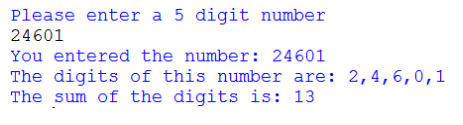 כתבו תוכנית שקולטת מהמשתמש שתי רשימות ובודקת אם ערכי הרשימה השנייה נמצאים בראשונה, במידה וכן תדפיס את הרשימה הראשונה ללא הערכים המשותפים ואת הרשימה השנייה, במידה ולא תדפיס את שתי הרשימותDictionariesמצורף כאן סיכום לשימושכם על נושא המילונים, מוזמנים לקרוא אותו ולהיעזר בו בפתירת התרגילים:מהו מילון?מילון (Dictionary) ב  Python הוא טיפוס שמטרתו היא המרה בין מפתחות לבין ערכים.מילון מחזיק מפתחות, ערכים ואת המיפוי ביניהם. כאשר המשתמש פונה למילון, הוא מציין מפתח – ומקבל עבורו ערך.הצורך במילון:מילון מאפשר לנו לגשת לערכים לא בעזרת מיקומים (index) ברשימה, אלא באמצעות כל דבר שנבחר, נוכל לפנות אליהם בעזרת אותיות בודדות, מחרוזות וגם מספרים לבחירתנו.מה הכוונה?אם עד היום התרגלנו לפנות למשתנים השמורים ברצף(למשל רשימה) לפי האינדקס המספרים שלהם, למשל:List = ['a','b','c']על מנת לפנות לאותיות נצטרך לפנות למיקום שלהם.למשל כדי לפנות לאות 'a' נצטרך לפנות אליה כך: List[0]כעת בעזרת מילונים נוכל להגדיר איך נרצה לפנות אליהם.הגדרת מילון:מילון נגדיר בעזרת סוגריים מסולסלים:example = {'bob' : 10, 'bill' : 20, 'alice' : 30}המילון שלנו הוא exampleעל מנת להגדיר צמד של מפתח וערך נשתמש בנקודתיים.מצד שמאל נמצא המפתח ומצד ימין נמצא הערך.לאחר הגדרת המילון אם נרצה לפנות לערך מסוים נשתמש במפתח שהוגדר לו.כלומר, אם נרצה לפנות למספר 10 נשתמש ב'bob' בתור אינדקס.example['bob']כך לא נצטרך להתעסק עם מיקומים אלא נוכל לפנות בעזרת כל דבר שנגדיר כמפתח.דגש חשוב: מפתח חייב להיות immutable.הוספת מפתחות וערכים:על מנת להוסיף ערכים נשתמש בסוגריים מרובעים:Example['morris'] = 40כעת נוכל לפנות אל הערך 40 עם המפתח morrisזוהי הדרך שגם נשנה ערכים, כלומר אם המפתח morris היה קיים, אז הערך אליו ניתן לפנות עם המפתח morris היה משתנה ל40.דרך נוספת להוסיף ערכים זה על ידי המתודה update:מקבלת מילון ומשרשרת אותו אל המילון הקיים (מוסיפה את כל המפתחות והערכים של המילון הנוסף בהתאמהexample.update({'hello' : 1, 'world' : 2}){'bob' : 10, 'bill' : 20, 'alice' : 30,'hello' : 1 , 'world': 2}ואם פשוט נדפיס את המילון הוא יראה כך:example{'world': 2, 'bob': 10, 'bill': 20, 'alice': 30, 'hello': 1}יתרונות של השיטה הראשונה: אינטואיטבי, פועל כמו השמה רגילה של כל משתנה.יתרונות של המתודה update: ניתן להוסיף מספר איברים במקביל.מחיקת ערכים:על מנת למחוק ערכים נשתמש בdel ונכתוב את המילון המפתח המתאים.del example['bob']כעת הערך 1 נמחק ולא נוכל לפנות אליו יותר עם 'bob'פונקציות שימושיות:כדי לבדוק האם מפתח מסוים נמצא במילון נוכל להשתמש ב- in:דגש: זה עובד רק עם מפתח ולא עם ערכים.'Japan' in exampleFalse'bob' in exampleTrueitemsמחזיר אובייקט מסוג dict_items שמציג את המפתחות והערכים בזוגות.example.items()[('bob', 1), ('bill', 2), ('alice', 3)]keysמחזירה אובייקט מסוג dict_keys של כל המפתחות.example.keys()['bob', 'bill', 'alice']valuesמחזירה אובייקט מסוג dict_values של כל הערכים.example.values()[1, 2, 3]כתבו תכנית אשר מקבלת אורך מילון כקלט (n), ויוצרת מילון לפי האורך בפורמט הבא:Dictionary = {x : x*x}, עבור n = 3 המילון יראה כך – dictionary = {1 : 1, 2 : 4, 3 : 9}מתוחזק מילון אשר מכיל את ממוצע הציונים של כל תלמיד בכיתה. הממוצעים של התלמידים השתנו ונוסף תלמיד חדש, לכן צריך לעדכן את המילון!מצא שתי דרכים לעדכן את המילון – grades = {'yoav' : 98, 'dana' : 37, 'ohad' : 70, 'tal' : 100, 'ariel' : 90, 'itay' : 66, 'maya' : 88}new_grades = {'yoav' : 90, 'ohad' : 76, 'maya' : 80, 'ido' : 80}המורה מעוניינת לראות גם את הממוצע הכיתתי של התלמידים לאחר העדכון, חשבו והדפיסו אותו.כתבו תכנית שמנהלת חנות, מנהל החנות רוצה לבצע חמש פעולות בזו אחר זו (שימו לב להוסיף לו הודעה מתאימה עבור כל פעולה, וקלטו ממנו בכל פעם את הערכים הנדרשים להשלמת הפעולה – למשל שם מוצר או כמות יחידות):לראות כמה יחידות יש ממוצר מסוים לפי שם מוצרלמכור מוצר (יורדות יחידות מהמוצר הקיים)לקנות מוצר (עולות יחידות למוצר הקיים)להוסיף מוצר חדש לחנותלהוציא מוצר מהמלאי בחנותיש להשתמש במילון לצורך ביצוע המשימה, צרו מלאי של חנות לבחירתכם ועבדו עליו.תרגול מתגלגלספק מכוניות רוצה לבנות מערכת שתקבל מסוכנויות הזמנות באופן אוטומטי ואתם נבחרתם לעזור לו! בנו תוכנית הקולטת תחילה תקציב מהסוכנות.לאחר מכן התוכנית תציג לסוכנות את תקציבה ואת המכוניות כשליד כל מכונית יוצג המחיר שלההסוכנות תוכל להוסיף מכונית אחת כל פעם להזמנה והתוכנית תמשיך להציג לה את תקציבה המעודכן ואת המכוניות אותן תוכל לקנות עד שאין עוד מכוניות במלאי של הספק או שלסוכנות אין מספיק תקציב לאף מכונית נוספת.הוסיפו לסוכנות אופציה לסיום ההזמנה אם תרצה ללא קשר לתקציב או למלאי המכוניות.שימו לב – אין להציג לסוכנות מכונית שעולה יותר מהתקציב הנוכחי או מכונית שאזלה במלאי.בסיום ההזמנה התוכנית תציג לסוכנות:מה התקציב שנשאר בסיום הקנייהכמה מכוניות קנתה מכל סוגכמה מכוניות נותרו במלאי מכל סוג המכוניות אותן הספק מוכר ומחירן:'F' עבור פרארי שמחירה 600'P' עבור פורש שמחירה 200'L' עבור למבורגיני שמחירה 400ניתן לצאת מנקודת הנחה שהקלט מהמשתמש תקיןממשו את התוכנית עבור מלאי של 5 פרארי, 4 פורש ו3 למבורגיני.בונוס – בנו את אותה תוכנית אך הפעם קחו כקלט מהספק את סוגי המכוניות, המחיר של כל מכונית וכמה מכוניות מכל סוג יש במלאי.Extraענו על השאלות הבאות:מה הם סוגי הנתונים שקיימים ב – ?Python פרטו והסבירו על כל אחד מהם. מה ההבדל בין mutable ל– ?immutable הסבירו בהרחבה. תנו 3 דוגמאות לטיפוסי נתונים שהם mutable ו3 דוגמאות לטיפוסי נתונים שהם immutable.מתי נשתמש בwhile ומתי בfor?מה זה conditional expression?